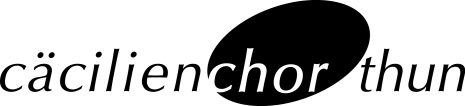 www.caecilienchor-thun.chBeitrittserklärung AktivmitgliedschaftFrau/Herr	Name	Vorname	Strasse, Nr	PLZ, Wohnort	Telefon	Privat				Geschäft		Mobile	E-Mail Adresse	Stimmlage	GeburtsdatumOrt, Datum							Unterschrift____________________________				_______________________________Mitgliederbeiträge/Jahr	Einzelmitgliedschaft	Fr. 250.00		Studierende		Fr.   50.00Visiert	Präsident					Datum	StimmregisterführerIn				Datum	Kassierin					DatumCäcilienchor Thun Präsident Dieter Würgler,  Hohmadpark 3, 3604 Thun, Tel. 033 223 56 57, Mobil 079 434 45 85,  dieter.wuergler@bluewin.ch oder Info@caecilienchor-thun.ch 